источники света: лампы электрические СВЕТОДИОДНЫЕ ОБЩЕГО НАЗНАЧЕНИЯ ТМ «FERON» серии: LBмоделИ: LB-7063, LB-7064Инструкция по эксплуатации и технический паспортОписание товара и его назначениеЛампы тм «FERON» серии LB со светодиодными источниками света предназначены для освещения черенков растений, рассады, молодых растений при недостатке естественного освещения: коротком световом дне, либо при проращивании рассады в помещениях.Источниками света в лампе являются светодиоды со специальным спектром излучения с пиками в области длин волн 650нм (красного света) и 460нм (синего света) в соотношении мощности оптического излучения 5:1. Такое соотношение имеет высокую эффективность для развития корневой системы растений и вегетативного роста и воспринимается глазом как свечение розового оттенка.Лампы предназначены для работы в сети переменного тока с номинальным напряжением 230В/50Гц по ГОСТ 29322-2014. Качество электроэнергии должно удовлетворять ГОСТ Р 32144-2013.Лампы имеют цоколь G13.Технические характеристики**Представленные в данном руководстве технические характеристики могут незначительно отличаться в зависимости от партии производства. Производитель имеет право вносить изменения в конструкцию товара без предварительного уведомления (см. на упаковке)КомплектацияЛампа;Инструкция по эксплуатации;Упаковка.Требования безопасностиНе рекомендуется использовать светодиодную лампу ТМ «FERON» в полностью закрытых светильниках, либо в местах с затрудненной конвекцией воздуха. Это может привести к перегреву лампы и сокращению срока службы светодиодов.Установка, демонтаж и обслуживание лампы должны производиться ТОЛЬКО при выключенном электропитании.При загрязнении светодиодной лампы ТМ «FERON» ее следует протереть сухой или слегка влажной мягкой тканью.Не допускать попадания атмосферных осадков.Не допускать отклонения от диапазона рабочей температуры.Запрещена эксплуатация светодиодных ламп в сетях, не отвечающих требованиям ГОСТ Р 32144-2013.Не использовать в цепях с диммерами (светорегуляторами), это может привести к выходу лампы из строя.Запрещено использование ламп в поврежденных патронах, с поврежденным питающим кабелем, поврежденным цоколем лампы или без рассеивателя.Рекомендации по установкеЛампу рекомендуется устанавливать над рассадой на высоте 10-30 см. Большая высота установки может снизить эффективность работы лампы.Искусственную подсветку растений рекомендуется включать в утреннее и вечернее время суток при недостатке естественного освещения. Время работы искусственной подсветки растений необходимо рассчитывать из требований продолжительности светового дня растений 10-16 часов в сутки (в зависимости от природы освещаемой культуры).Техническое обслуживание и ремонтЛампа сконструирована таким образом, что специального технического обслуживания не требует. Рекомендуемый регламент обслуживания:протирка мягкой тканью корпуса, рассеивателя, проводится по мере загрязнения, но не реже одного раза в год.обслуживание лампы производится при отключенном электропитании.ХранениеЛампы хранятся в картонных коробках в ящиках или на стеллажах в сухих отапливаемых помещениях. Срок хранения ламп в данных условиях не более 5 лет.ТранспортировкаЛампы в упаковках пригодны для транспортировки автомобильным, железнодорожным, морским или авиационным транспортом.Утилизация.Светодиодные LED лампы ТМ «FERON» не содержат в своем составе дорогостоящих или токсичных материалов. По окончании срока эксплуатации лампы необходимо утилизировать в соответствии с правилами утилизации бытовых отходов из пластика.СертификацияПродукция сертифицирована на соответствие требованиям ТР ТС 004/2011 «О безопасности низковольтного оборудования», ТР ТС 020/2011 «Электромагнитная совместимость технических средств», ТР ЕАЭС 037/2016 «Об ограничении применения опасных веществ в изделиях электротехники и радиоэлектроники». Продукция изготовлена в соответствии с Директивами 2014/35/EU «Низковольтное оборудование», 2014/30/ЕU «Электромагнитная совместимость».Информация об изготовителе и дата производстваСделано в Китае. Изготовитель: «NINGBO YUSING LIGHTING CO., LTD» Китай, No.1199, MINGGUANG RD.JIANGSHAN TOWN, NINGBO, CHINA/Нинбо Юсинг Лайтинг, Ко., № 1199, Минггуан Роуд, Цзяншань Таун, Нинбо, Китай. Филиалы завода-изготовителя: «Ningbo Yusing Electronics Co., LTD» Civil Industrial Zone, Pugen Village, Qiu’ai, Ningbo, China / ООО "Нингбо Юсинг Электроникс Компания", зона Цивил Индастриал, населенный пункт Пуген, Цюай, г. Нингбо, Китай; «Zheijiang MEKA Electric Co., Ltd» No.8 Canghai Road, Lihai Town, Binhai New City, Shaoxing, Zheijiang Province, China/«Чжецзян МЕКА Электрик Ко., Лтд» №8 Цанхай Роад, Лихай Таун, Бинхай Нью Сити, Шаосин, провинция Чжецзян, Китай. Уполномоченный представитель в РФ/Импортер: ООО «СИЛА СВЕТА» Россия, 117405, г. Москва, ул.Дорожная, д. 48, тел. +7(499)394-69-26.Дата изготовления указана на корпусе лампы в формате ММ.ГГГГ, где ММ – месяц изготовления, ГГГГ – год изготовления.Гарантийные обязательства.Гарантия на товар составляет 2 года (24 месяца) со дня продажи.Гарантийные обязательства осуществляются на месте продажи товара, Поставщик не производит гарантийное обслуживание розничных потребителей в обход непосредственного продавца товара.Началом гарантийного срока считается дата продажи товара, которая устанавливается на основании документов (или копий документов) удостоверяющих факт продажи, либо заполненного гарантийного талона (с указанием даты продажи, наименования изделия, даты окончания гарантии, подписи продавца, печати магазина).В случае отсутствия возможности точного установления даты продажи, гарантийный срок отсчитывается от даты производства товара, которая нанесена на корпус товара в виде надписи, гравировки или стикерованием.Если от даты производства товара, возвращаемого на склад поставщика прошло более двух лет, то гарантийные обязательства НЕ выполняются без наличия заполненных продавцом документов, удостоверяющих факт продажи товара.Гарантийные обязательства не выполняются при наличии механических повреждений товара или нарушения правил эксплуатации, хранения или транспортировки.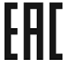 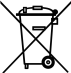 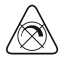 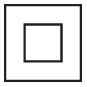 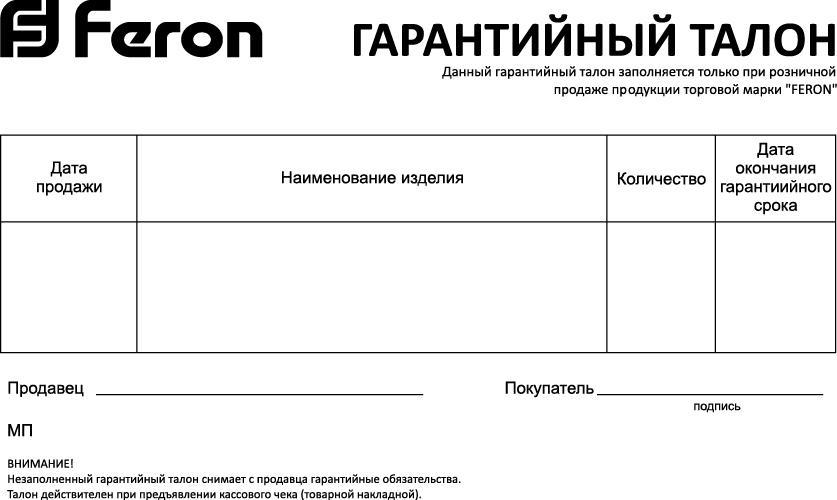 МодельLB-7063LB-7064Мощность11Вт22ВтНапряжение питания230B/50Гц230B/50ГцЦокольG13G13Тип корпусаT8T8Фотосинтетический фотонный поток19,8 мкмоль/c39,6 мкмоль/cПиковая длина волны синего света450нм450нмПиковая длина волны красного цвета650нм650нмСоотношение мощности красного спектра к синему5:15:1Рабочая температураот +1 до +35 °Сот +1 до +35 °СКласс защиты от поражения электрическим токомIIIIКлиматическое исполнениеУХЛ4УХЛ4Срок службы светодиодов30000 часов.30000 часов.Материал корпусаСтеклоСтеклоГабаритные размеры мм.См. на упаковкеСм. на упаковке